附件3线上考试考生操作手册目 录第一部分：考前准备	3（一）线上考试设备测试	3（二）考试安排	3（三）账号密码	3（四）设备要求	3第二部分：考试系统使用教程	3（一）登录平台	3（二）设备调试	4（三）正式考试	7（四）技术支持	13第三部分：考试规则	13第一部分：考前准备（一）线上考试设备测试	开放考前模拟测试：第一次线上模拟测试2022年9月21日（17:00-19:00），考生在此期限内进入考试系统，测试设备运行情况，熟悉考试平台，如有问题请及时反馈。（正式考试与测试考试均登录同一链接）（二）考试安排（三）账号密码账号：报名手机号密码：手机号后六位（四）设备要求带有摄像头的主流配置电脑（windows10及以上、Mac OS 10.13以上版本），配套的摄像头与麦克风运行正常。带有前置摄像头的智能手机；桌面手机支架或其他支撑物品；网络要求，要求3Mbps以上稳定网络带宽；电脑端安装Google Chrome浏览器；电脑内存放一张身份证（护照/居住证等有效证件）照片，以备考试前公安系统识别不通过时监考老师人工核查身份。第二部分：考试系统使用教程（一）登录平台关闭电脑内所有易弹窗、弹框等所有与考试无关的软件考试网址：https://www.kaoshixing.com/login/account/login/453800账号：报名手机号密码：手机号后六位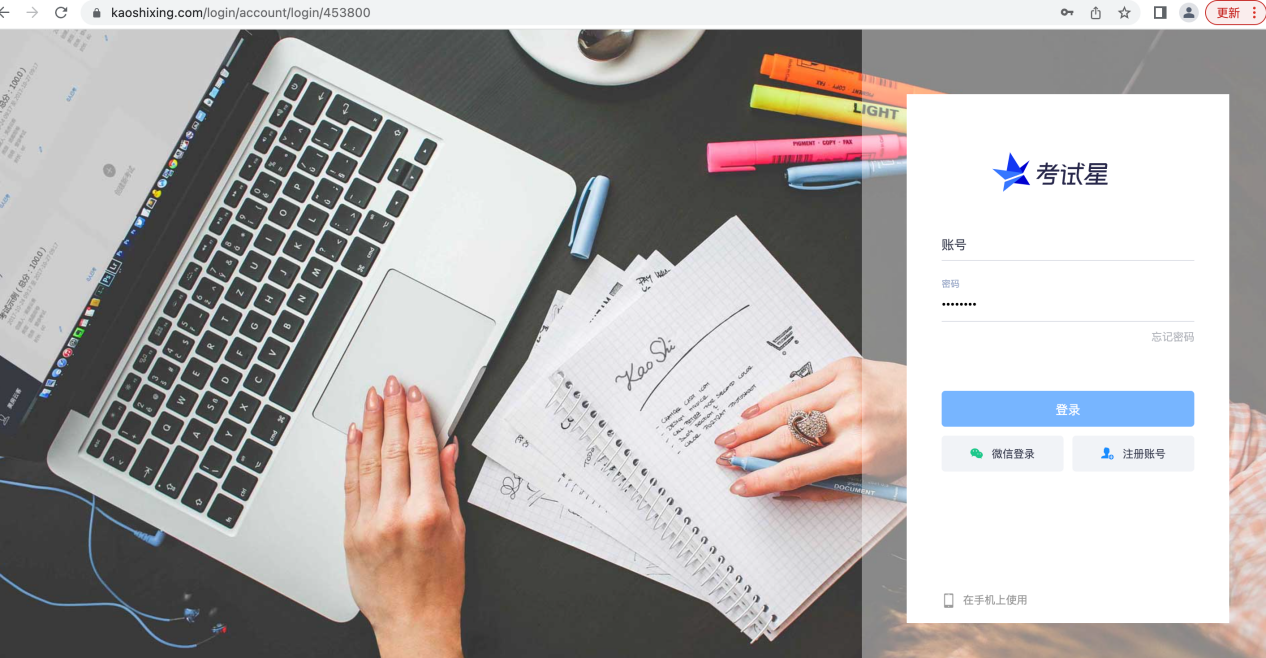 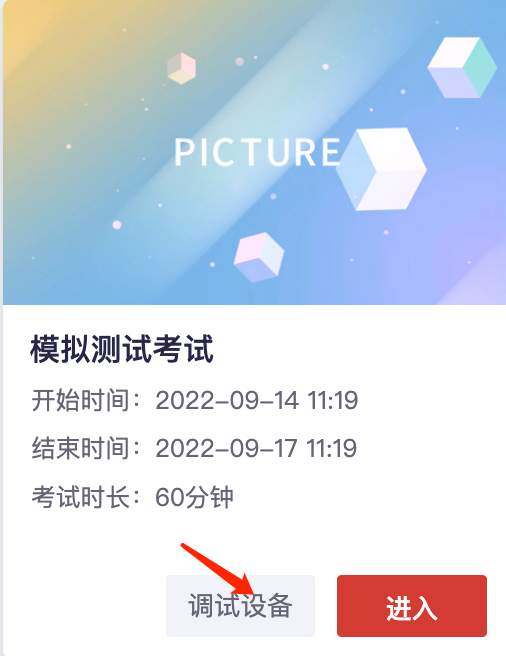 （二）设备调试1.开始调测：首先点击“调试摄像头&麦克风设备”，接着点击“开始调试设备”，根据系统提示完成设置。2.启用摄像头和麦克风：点击“启用摄像头和麦克风”。如下图所示，摄像头和麦克风检测通过，页面显示正前方摄像头实时画面。考生调整坐姿与摄像头角度，让脸部处于画面的正中间。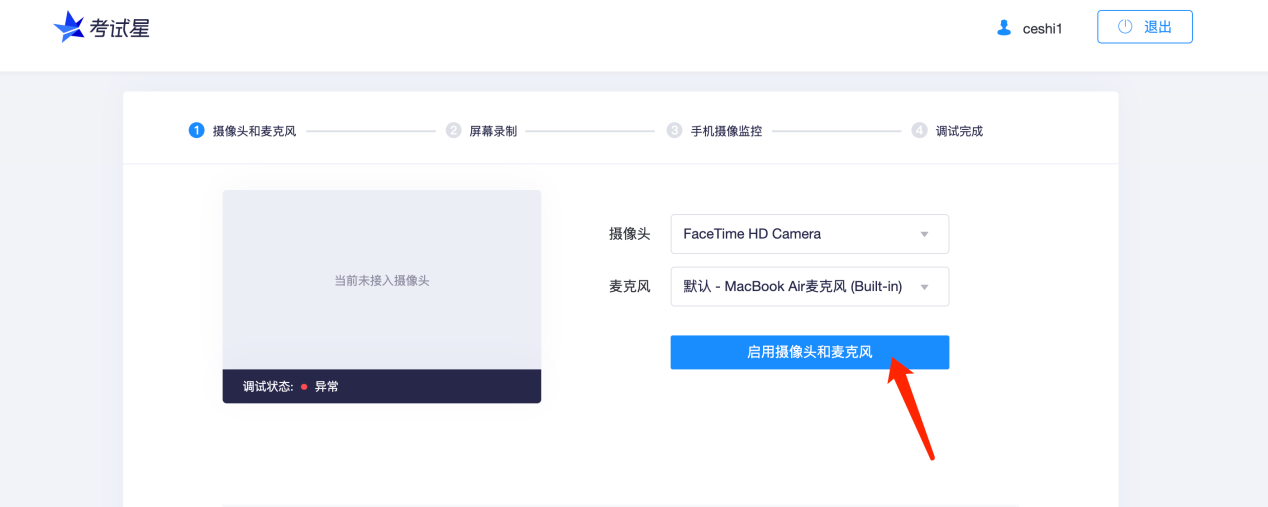 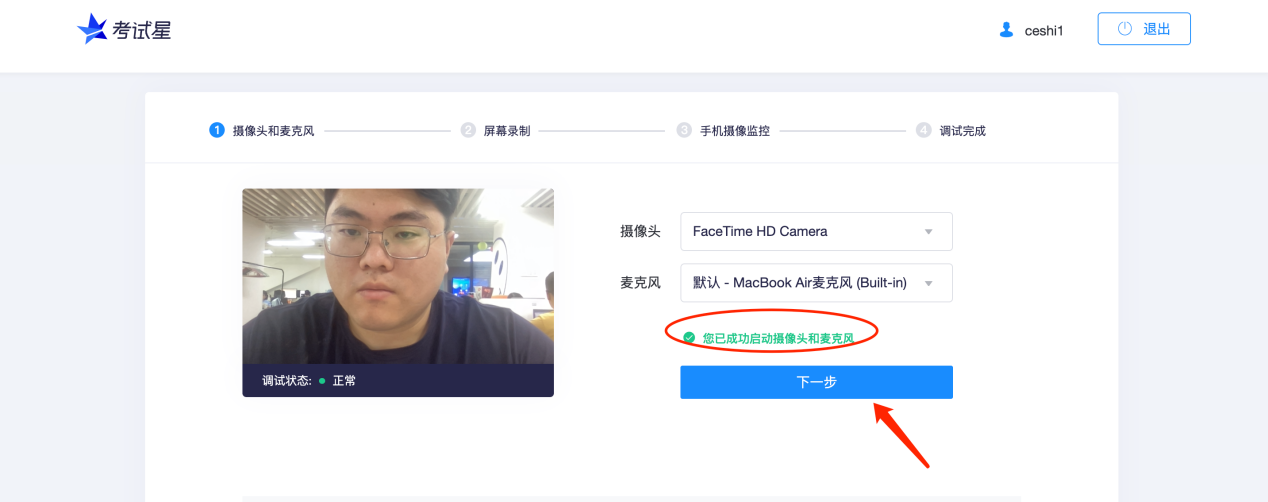 3.启用电脑端录屏功能：点击“启动屏幕录制”按钮。在弹出的“共享屏幕”授权窗口中，选择“整个屏幕”窗口分享。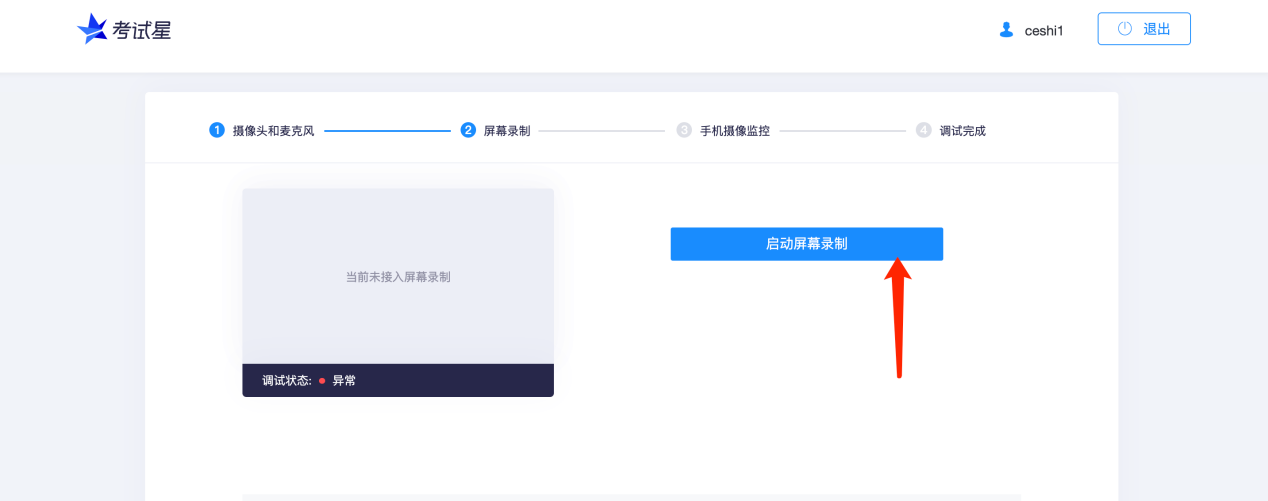 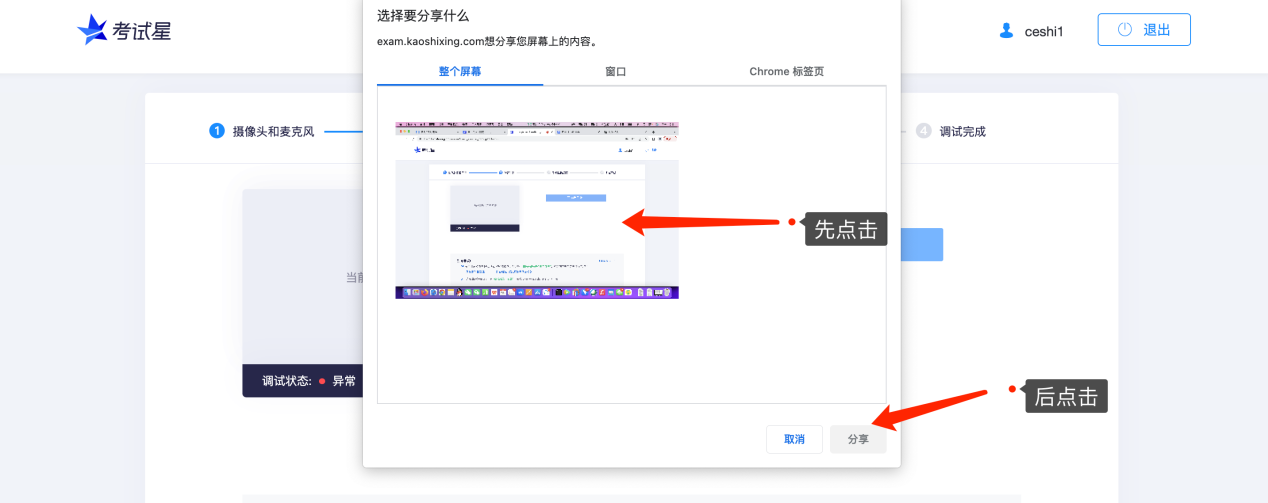 如下图所示，此时系统实时共享电脑屏幕画面，录屏功能检测通过。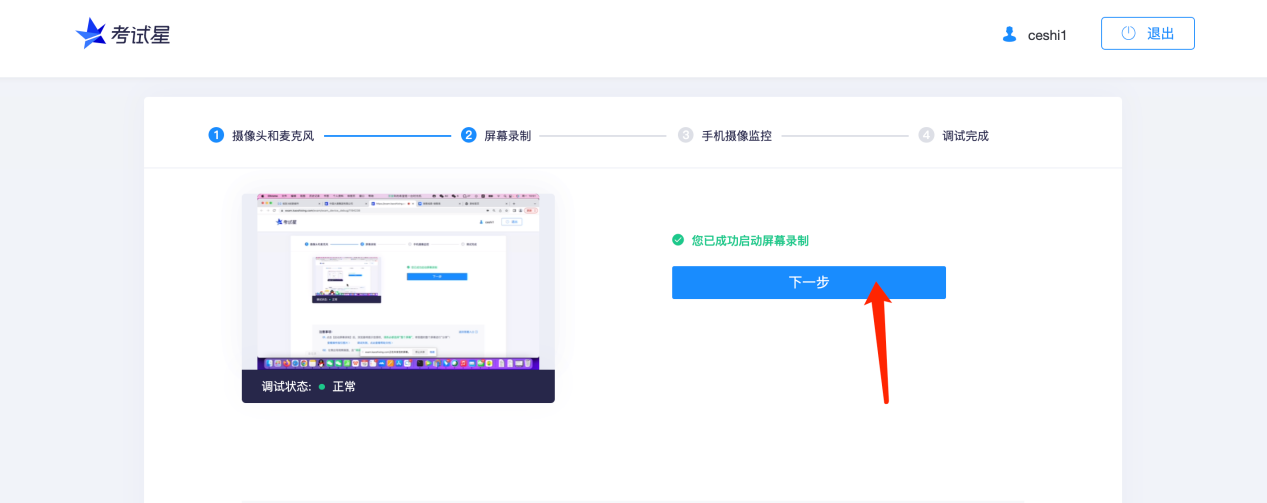 4.启用手机端副摄像头：拿出手机，使用手机微信扫描屏幕二维码，并在手机上点击确认，此时电脑屏幕可以看到手机实时画面，系统检测通过，最后将手机支架设在身后45°左/右方1.2米到1.5米处。手机副机位通过后先点击关闭，等到正式考试进入系统后还需要再次扫码。如果不主动关闭60s后自动关闭。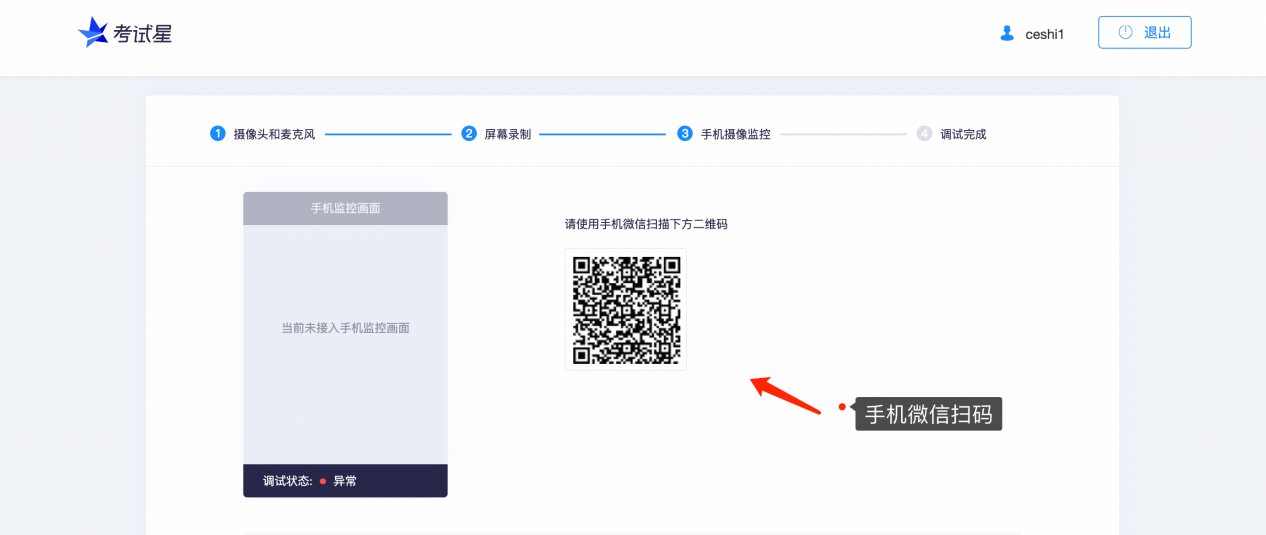 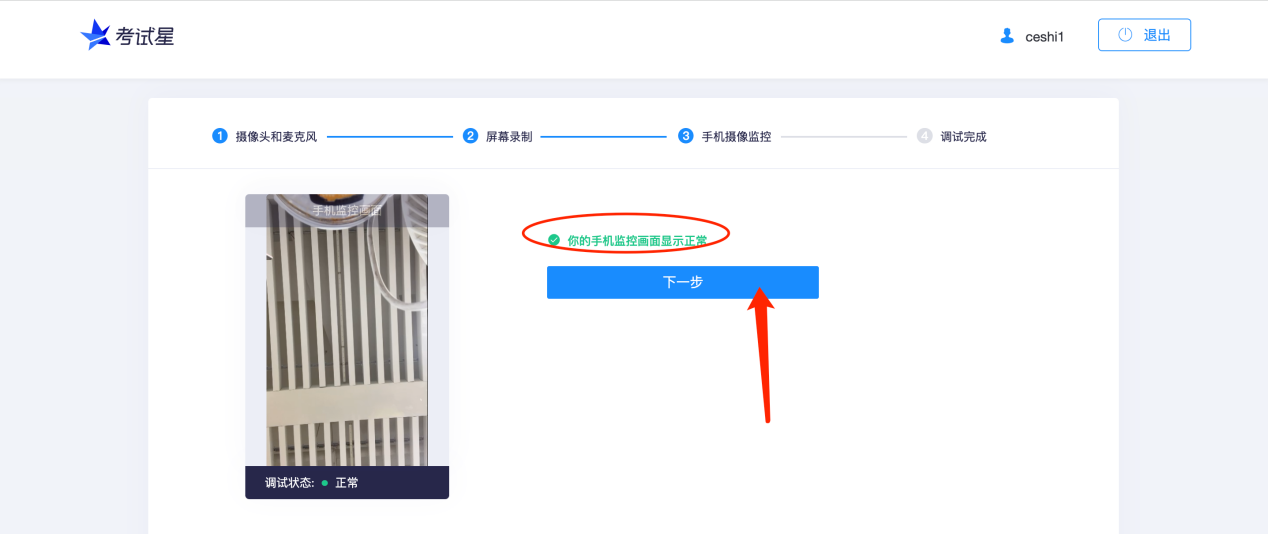 此时所有设备调测完成，点击“返回答题入口”按钮，准备考试。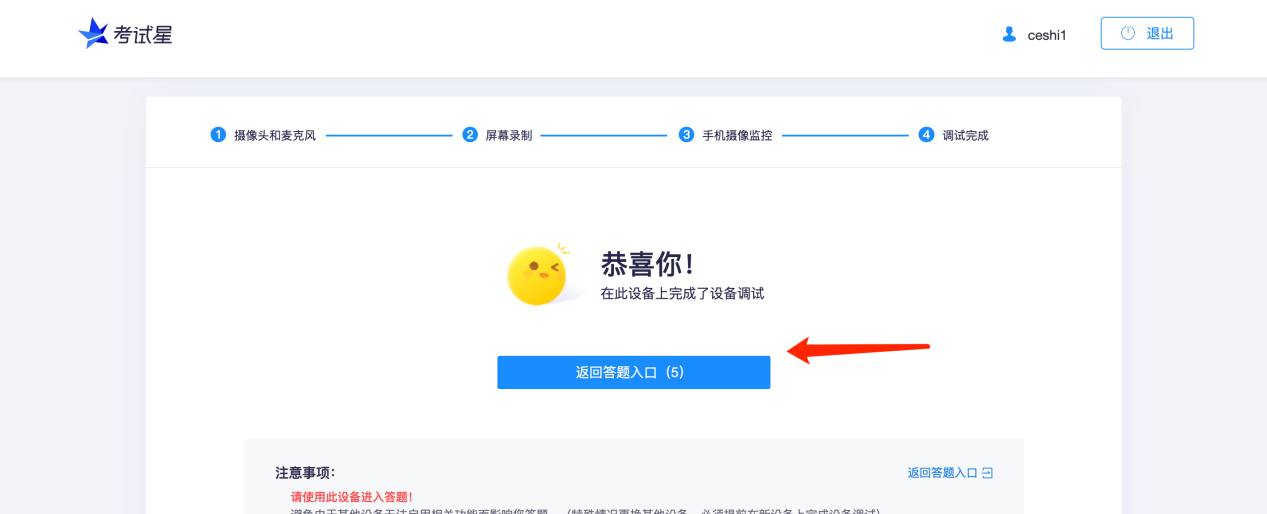 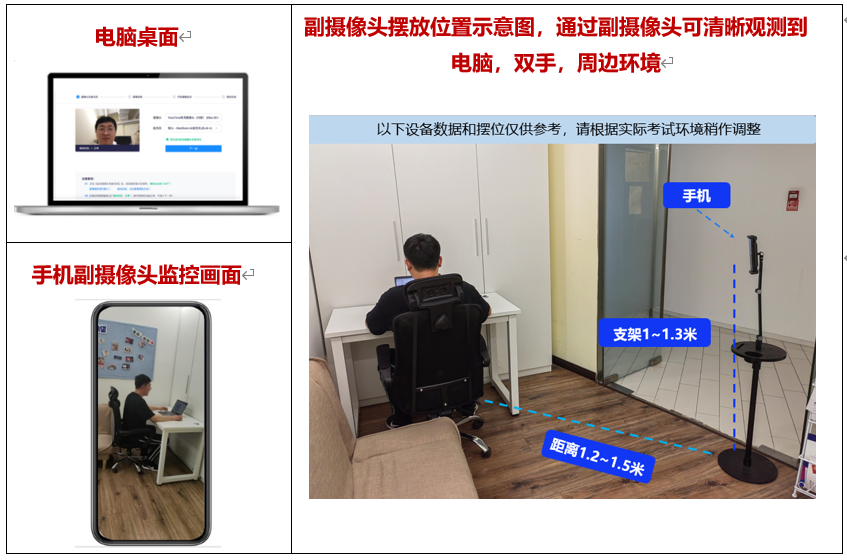 （三）正式考试1.进入考试主页面：设备测试完毕后，进入正式考试环节。首先阅读考试须知，完成后，勾选“我已完成设备调试”，接着点击下方“身份核验”按钮。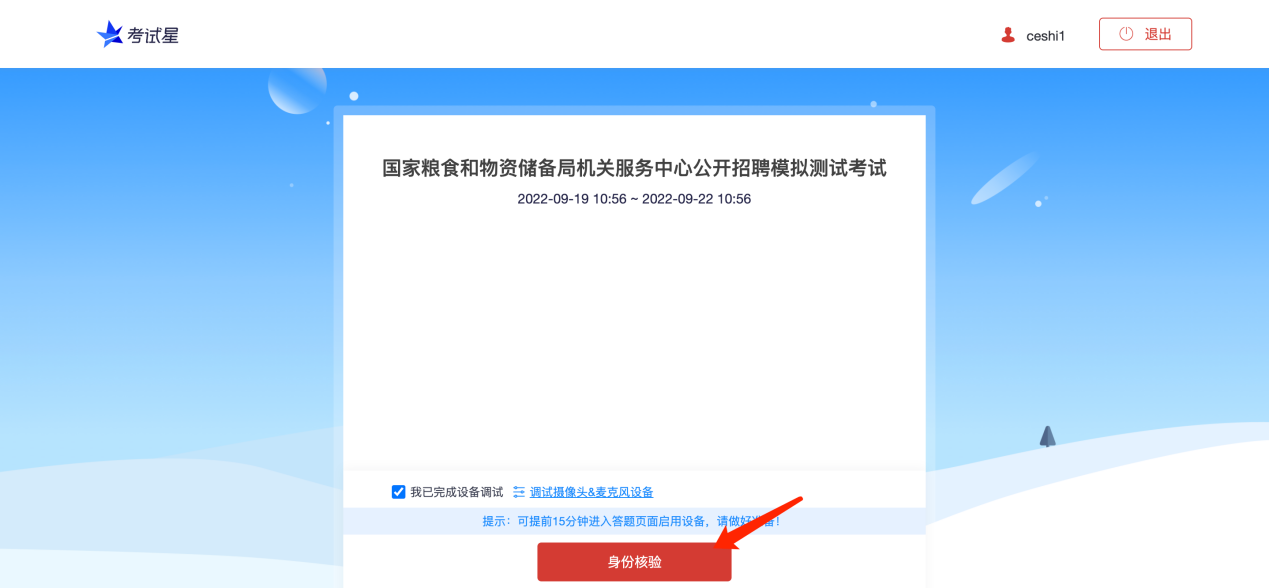 2.填写考生信息：填写考生“真实姓名”、“身份证号”，点击“下一步”。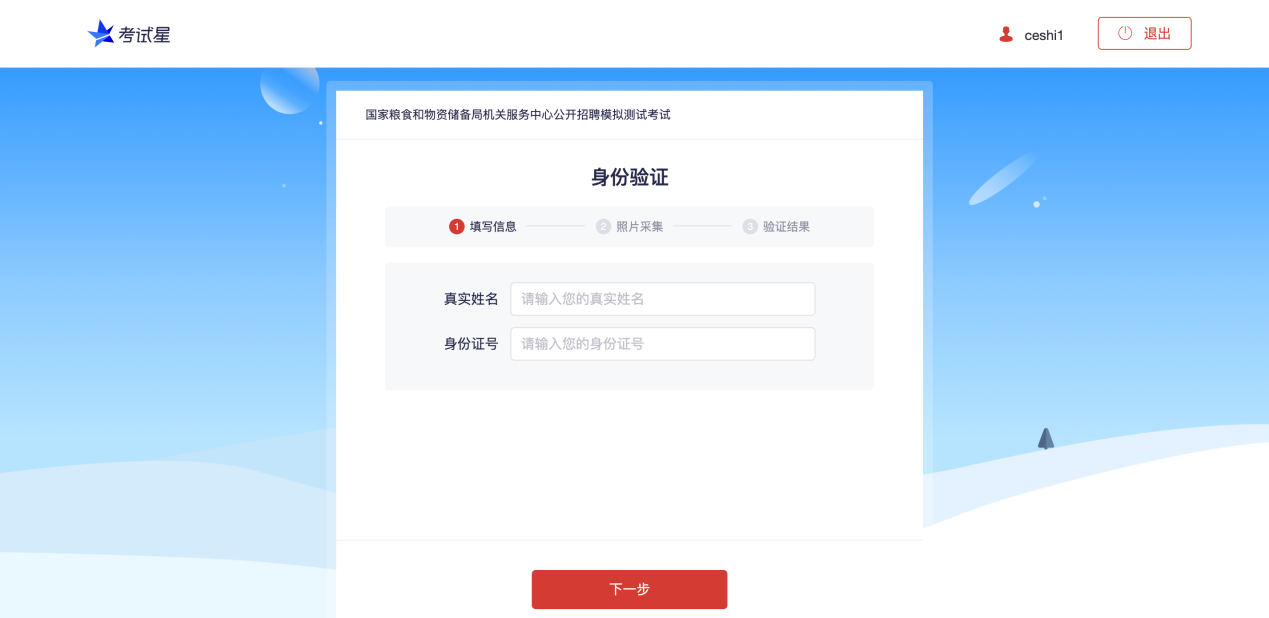 3.核验身份：点击 “开始拍照”，完成人脸照片采集，开启身份动态核验功能，与公安数据库保持动态人脸识别。验证成功后点击“开始”按钮，开始正式考试答题。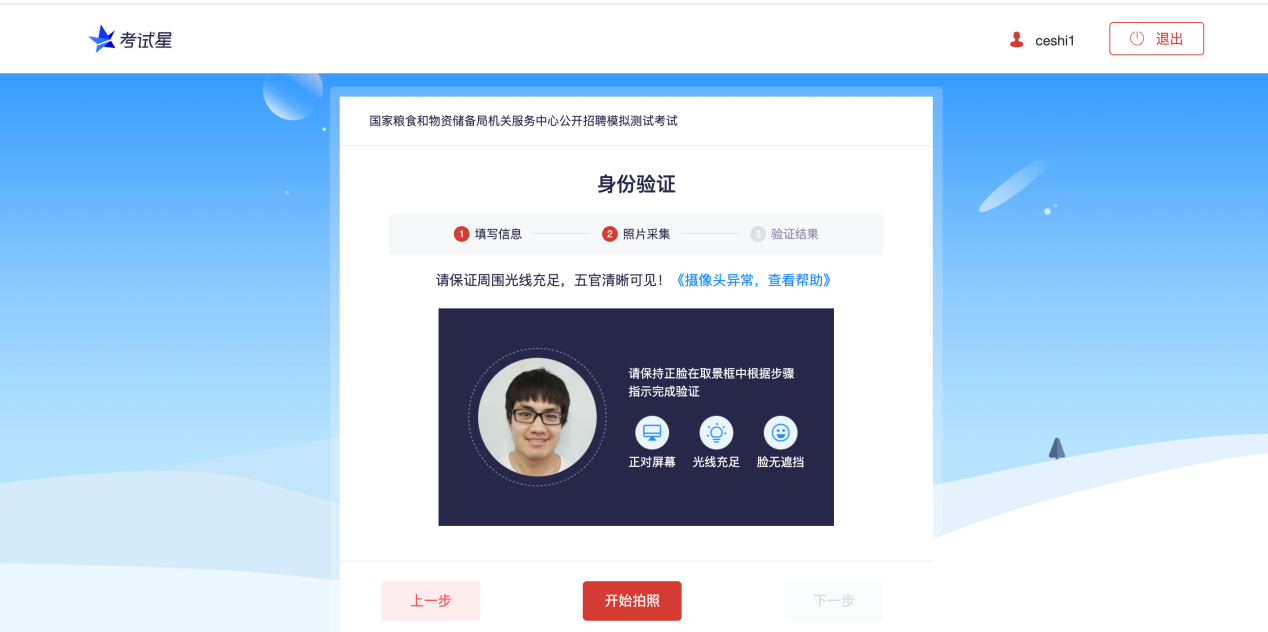 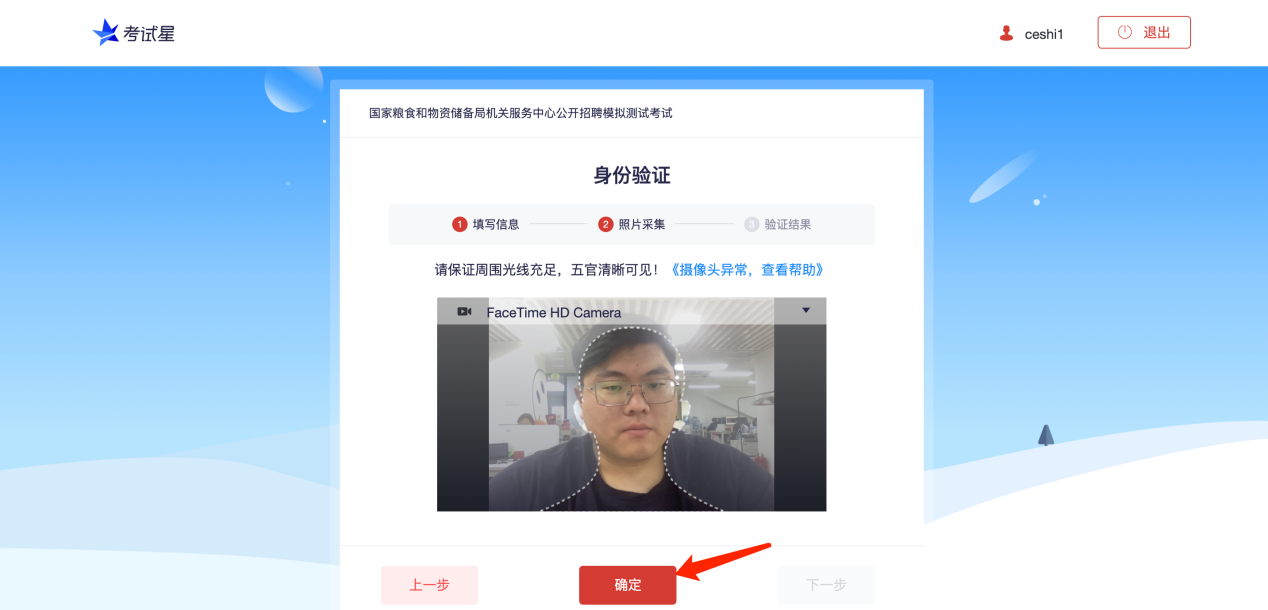 注：如遇身份核验失败，怎么办？（很低的概率）第一步：提示失败原因，点击“申请人工审核”按钮。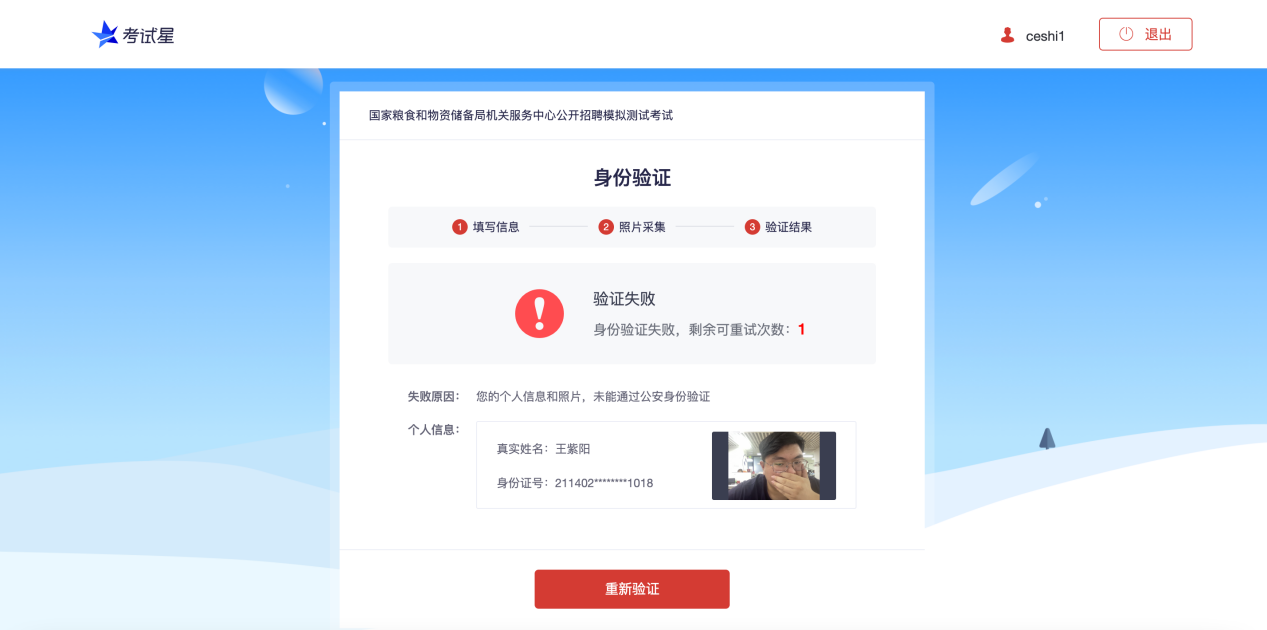 第二步：申请人工审核，上传身份证照片，上传个人实时画面。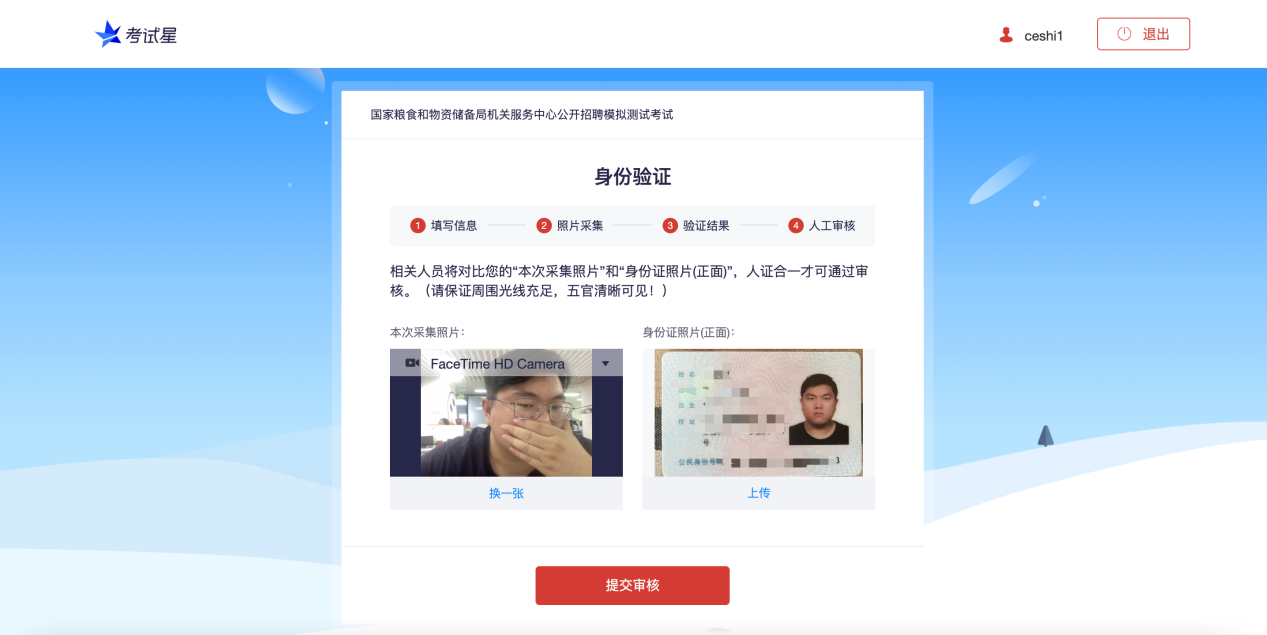 第三步：等待审核结果，后台监考老师线上核验身份。验证成功，系统会自动跳转至考试页面。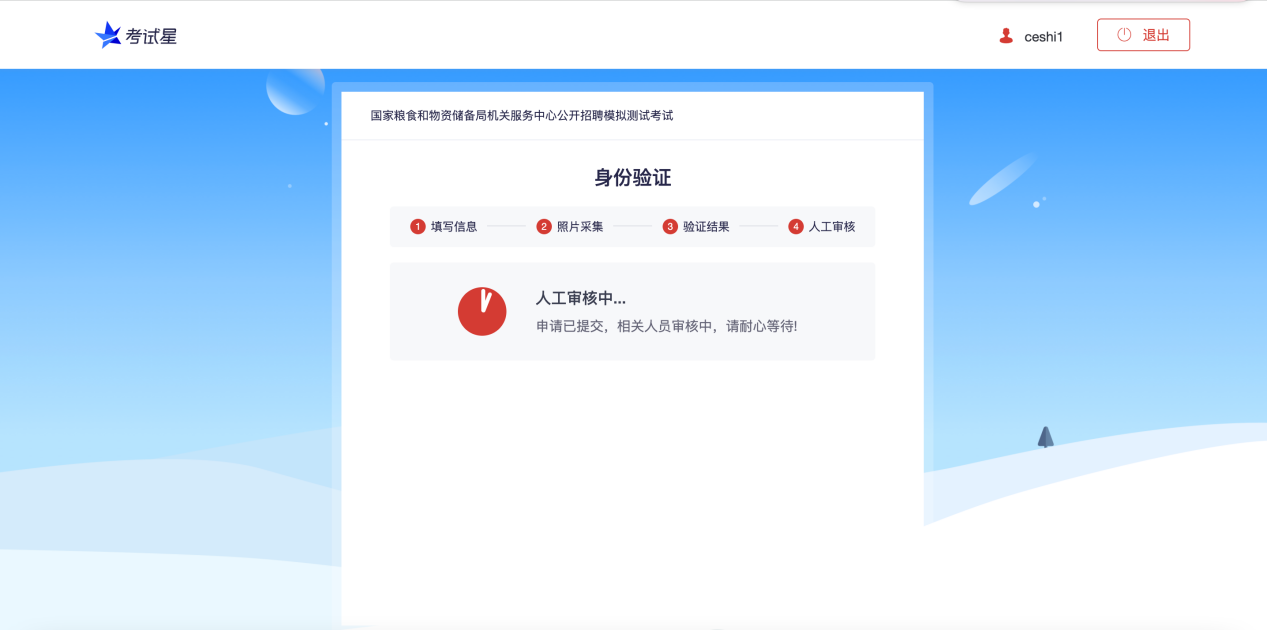 4.进入试题页面：完成身份信息核验后，点击“我已阅读指引，开始授权”，在弹出的页面选择“整个屏幕”选项，完成屏幕实时共享，进入正式考试页面。请确保左上角实时画面正常，若黑屏，请参照调试设备步骤重新完成调测。请选择安静环境考试，关闭电脑端所有与考试无关的软件，避免意外干扰和软件弹窗影响考试。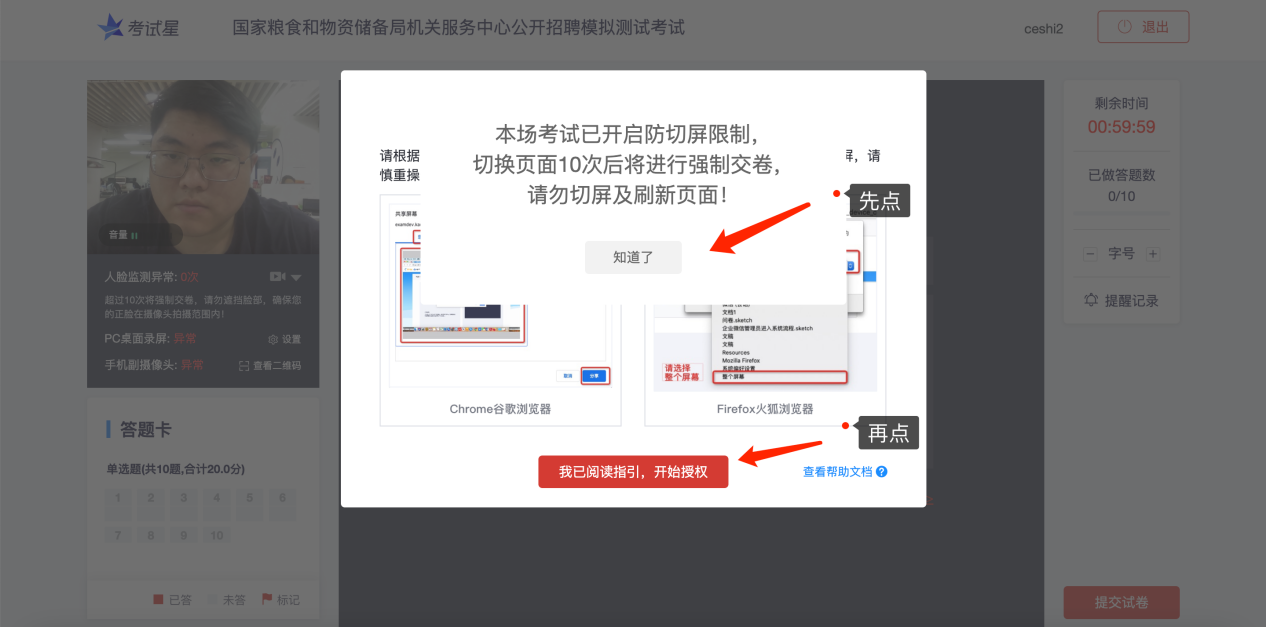 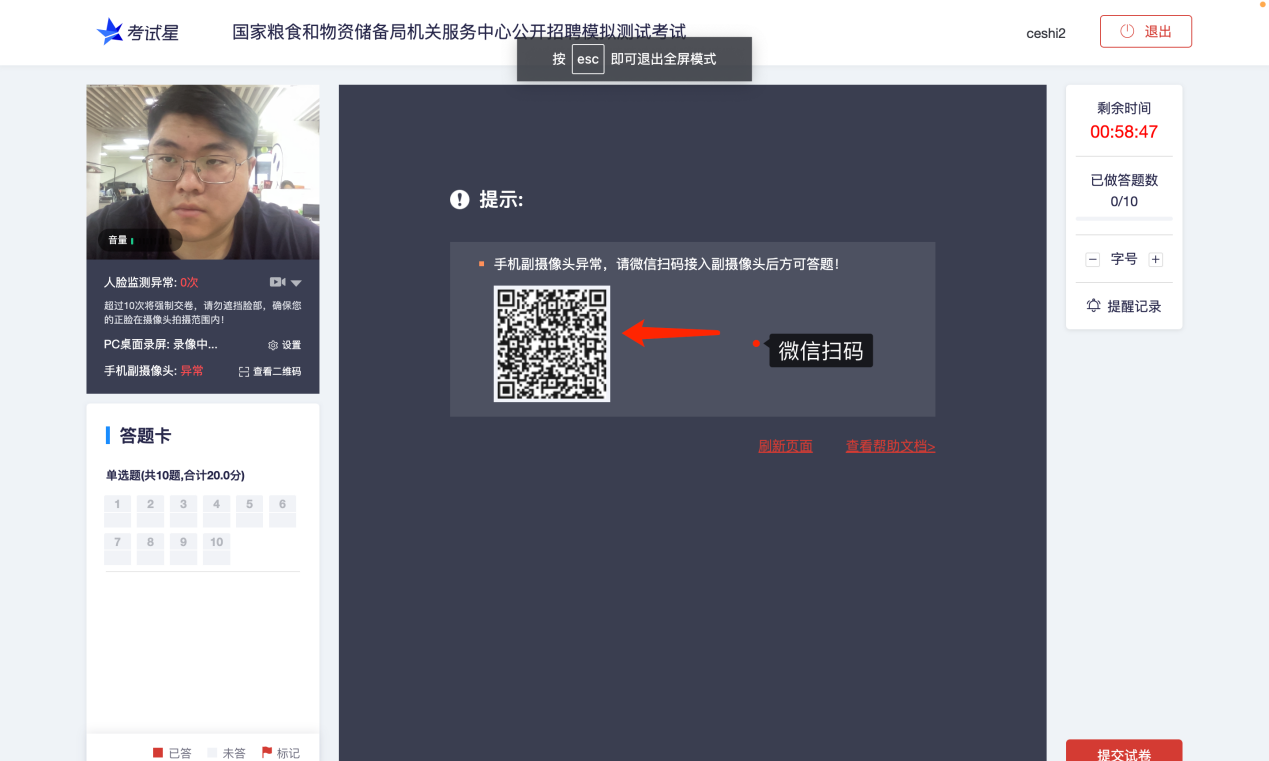 5.开始作答：左上角监控画面正常即可开始考试。答题期间，考生需始终保持脸部处于电脑、手机摄像头监控范围内，考试现场参见下图。离开考试、遮挡脸部、多人入镜、左顾右盼、接打电话、切换屏幕等作弊或违规行为将被系统记录，并通过后台人工智能识别+人工判定，超过规定次数等将被系统强制交卷。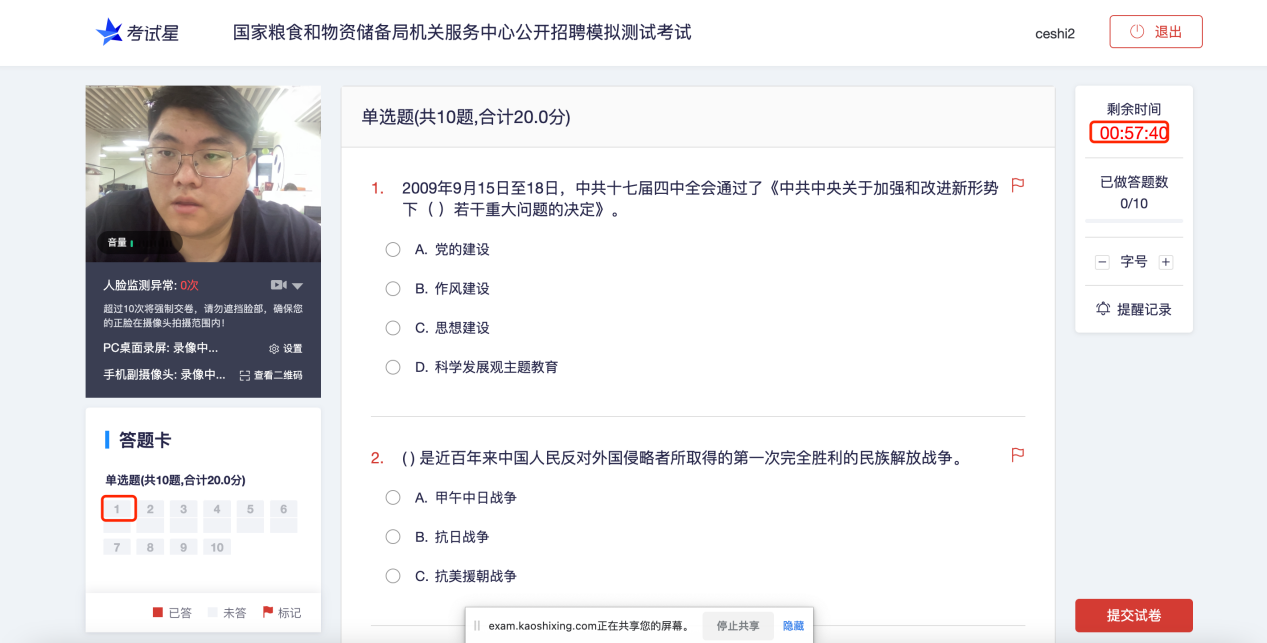 6.结束考试：答题完毕后，点击“提交试卷”按钮，在弹出的对话框中点击“确认”按钮。系统提示交卷成功，完成考试全部流程。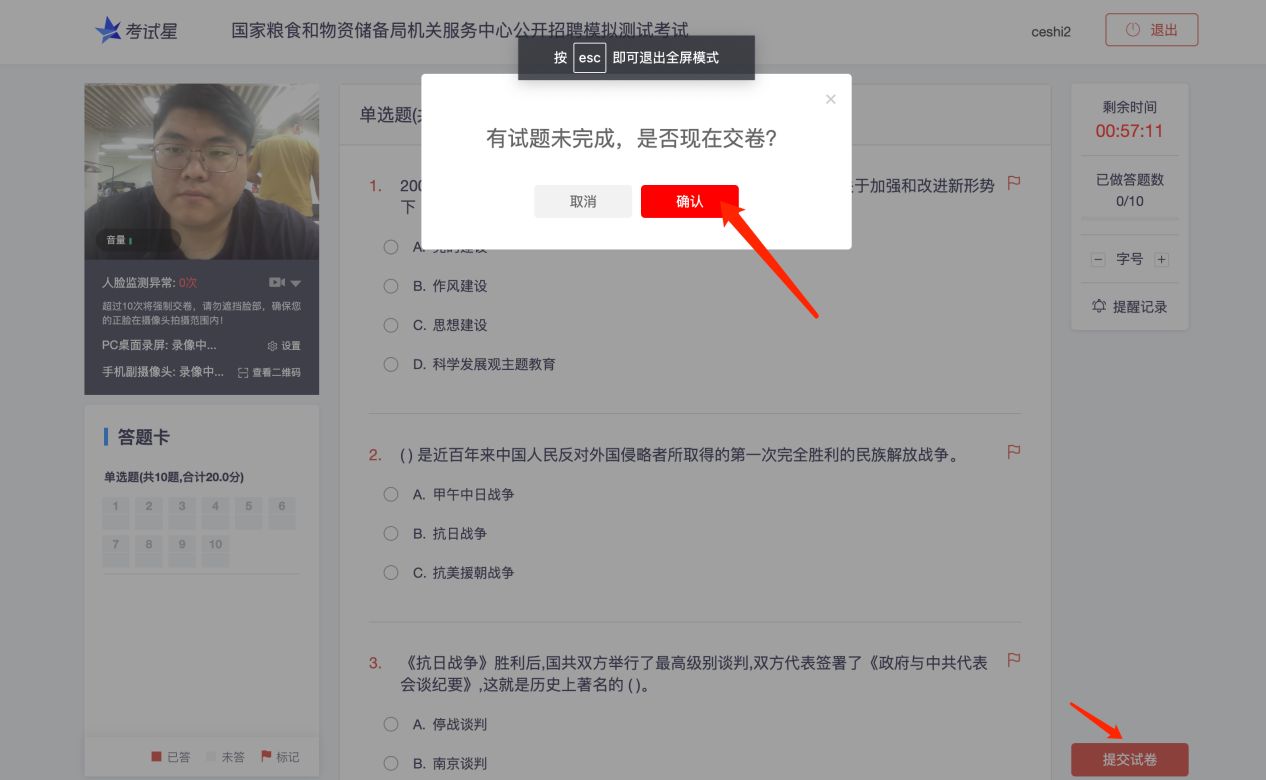 （四）技术支持请各位考生严格按照上述操作指南提前进行各项准备与测试，若无法解决可联系技术老师解决。联系方式：王老师15501052788第三部分：考试规则1.本次考试为在线考试，考生需自行准备考试设备和网络，并在规定的试考开放期间，完成考试设备的调测，熟悉线上考试系统，以避免正常考试中出现设备问题影响正常考试。所有考生必须在正式考试前参加试考测试，未参加试考测试者，视为设备正常，相关责任自负。2.在线考试统一要求使用笔记本电脑或台式电脑作答，不允许使用手机、Pad等移动设备；作答电脑必须具备可正常工作的摄像设备与麦克风设备（内置或外置摄均可），考试期间须授权考试系统使用摄像头与麦克风设备。3.监考设备须使用手机支架或其他能固定手机的装置，固定在身后45°角左方或者右方1.2-1.5米处,确保考生头面部及桌面能完整的显示在监控画面内，不被电脑屏幕或其他杂物遮挡。手机必须竖向放置，切勿横放。4.考试实行四路数据流实时记录（PC端摄像头、手机副摄像头、PC端桌面录屏、防远程监控），全程使用AI监考技术和人工远程监考对考试过程进行全面的监控，考生不可抱有侥幸的作弊心理及行为，如：替考、长时间登出在线考试系统、长时间最小化监考系统、考试过程中离座/挪移摄像头、与旁人讲话、使用智能设备、翻阅书籍/资料等，一旦被查出违纪行为，将取消成绩或考试资格。5.进入考试系统前须关闭考试无关的网页和软件，包括安全卫士、电脑管家及各类通讯软件，考试期间系统会实时监测设备进程。6.考生须在安静的考试环境中完成作答，考试过程中，要求手机端和电脑端摄像头与麦克风全程打开，考生本人必须全程在摄像头画面范围内，全程保持安静答题，不允许说话。7.考生考前30分钟登录线上考试系统；考试开始15分钟后，未参考的考生，不得再登录考试系统参加考试；开考后一个小时，可提前交卷。8.考生须在规定的时间内进行作答，进入考试界面后，系统将自动倒计时，如考生未按时提交试卷，系统会在考试截止时自动交卷。9.考生须严格遵守考试纪律，对于违反考试规定、不服从监考人员管理者，考试成绩无效。10.考试期间如发生网络故障，考试系统会即时提醒考生，请考生在看到异常提示后立即停止答题，并迅速修复网络故障。如果考生断网期间忽视考试系统的“网络异常”继续答题，所有的答题记录是无效的，并未上传到服务器，重新联网后，考试系统会从服务器上即时同步数据，跳回到断网的时刻对应的试题部分。由于考试设备或网络故障导致考试时间的损失，或无法完成考试的，将由考生自行负责。祝您考试顺利！序号考试科目考试时间考试时间1系统调测9月21日（周三）下午17:00-19:002正式考试9月25日（周日）上午9:00-11:30